Yr 5/6 Camp Update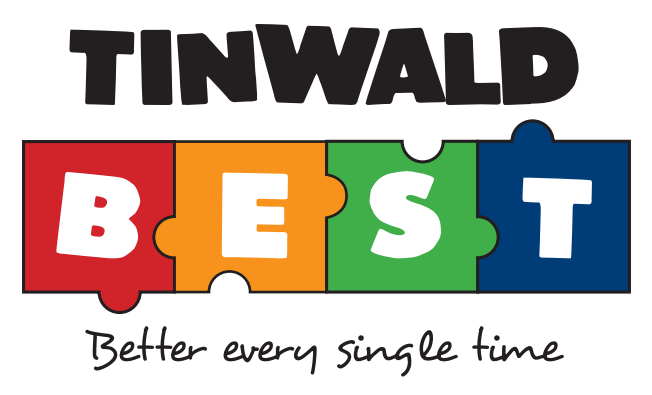 25th – 27th November 2019Wednesday 13th November 2019Dear Parents / Carers / WhanauThank you to the parents who came to the camp information evening recently. We appreciated the feedback from some parents that it was informative.Gear list- please add the following to your child’s gear list:a small box of tissues or hankies for personal useseasickness tablets if your child gets car sick as the road into camp is hilly and windy. Please give your child a tablet on the Monday morning of camp and then another with your child for the return journey. This should be named and given to your child’s teacher on arrival at school on the Monday morning of camp.We have been asked by a parent if aqua shoes are suitable for the adventure stream activity. Living Springs recommend sneakers as they have better support and also more cushioning when walking on rocks etc. Please note that gumboots are unsuitable and dangerous for this activity.Departure and arrival timesWe will leave school at 9:00am on Monday 25th November. Your child needs to be at school no later than 8:45am.We will depart Living Springs around 1:30pm on Wednesday 27th November. We should arrive back at school between 3:00 and 3:30pm. We will endeavor to advise you by text if we are going to be late.Kind regards,Claire, Louise and KimYr 5/6 Camp Update25th – 27th November 2019Wednesday 13th November 2019Dear Parents / Carers / WhanauThank you to the parents who came to the camp information evening recently. We appreciated the feedback from some parents that it was informative.Gear list- please add the following to your child’s gear list:a small box of tissues or hankies for personal useseasickness tablets if your child gets car sick as the road into camp is hilly and windy. Please give your child a tablet on the Monday morning of camp and then another with your child for the return journey. This should be named and given to your child’s teacher on arrival at school on the Monday morning of camp.We have been asked by a parent if aqua shoes are suitable for the adventure stream activity. Living Springs recommend sneakers as they have better support and also more cushioning when walking on rocks etc. Please note that gumboots are unsuitable and dangerous for this activity.Departure and arrival timesWe will leave school at 9:00am on Monday 25th November. Your child needs to be at school no later than 8:45am.We will depart Living Springs around 1:30pm on Wednesday 27th November. We should arrive back at school between 3:00 and 3:30pm. We will endeavor to advise you by text if we are going to be late.Kind regards,Claire, Louise and Kim